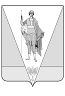 АДМИНИСТРАЦИЯ  ВЕРХНЕТОЕМСКОГО МУНИЦИПАЛЬНОГО ОКРУГАГОРКОВСКИЙ ТЕРРИТОРИАЛЬНЫЙ ОТДЕЛР А С П О Р Я Ж Е Н И Е   от 10 октября 2022 года № 1 р   п. АвнюгскийО создании Общественного совета при Федьковском территориальном отделе администрации Верхнетоемского муниципального округа            В соответствии с Решением Собрания депутатов первого созыва Верхнетоемского муниципального округа № 2 от 25 марта 2022 года «Об утверждении Положения об Общественных советах при территориальных отделах администрации Верхнетоемского муниципального округа»:         Сформировать и утвердить прилагаемый состав Общественного совета при Федьковском территориальном отделе администрации Верхнетоемского муниципального округа:         1. Общественный совет при Федьковском территориальном отделе администрации Верхнетоемского муниципального округа (п. Авнюгский). Начальник Федьковскоготерриториального отдела администрацииВерхнетоемского муниципального округа         	                                         А.В. Зиновьев.УТВЕРЖДЕНО распоряжением Федьковскоготерриториального отдела администрацииВерхнетоемского муниципального округаот 10 октября 2022 года № 1 рСостав Общественного совета при Федьковском территориальном отделе администрации Верхнетоемского муниципального округа № п/пФ.И.О.1.Пономарев А.Н.Верхнетоемское лесничество2.Щвецов Н.Л.Начальник ПЧ№63 п.Авнюгский3Сидорова И.В.Художественный руководитель клуба п.Авнюгский4Обухова О.И.Директор МБОУ «Авнюгская СОШ»5Лобанова Е.АПредседатель женсовета п.Авнюгский6Другова М.В.ИП «Другова М.В.»7Романов Ю.А.Директор ООО «РК-Холдинг»8Сливко Д.М.Пенсионер, активный житель9Кобылин А.В.Верхнетоемское лесничество10Спыну Н.Б.Участковая медсестра ГБУЗ Верхнетоемская ЦРБ Авнюгская врачебная амбулатория11Танчик Л.Е.Пенсионер, активный житель